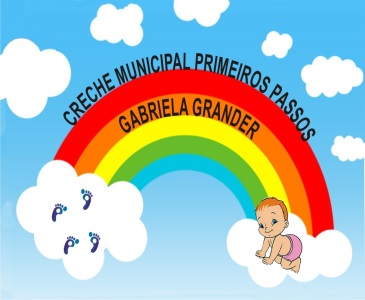 Nome da Experiência: FESTA À FANTASIADireito de aprendizagem: Conviver, brincar, participar, explorar, expressar e conhecer-se.Campo de Experiência:  O eu, o outro, o nósTraços, sons, cores e formas.Vestir-se, enfeitar-se, fantasiar-se brincando de ser o outro (pessoas, personagens) utilizando fantasias, acessórios, sapatos, roupas, chapéus, lenços, maquiagens, etcBrincar de faz de conta, em brincadeiras livres, assumindo diferentes papeis, criando personagens que permitam significar e ressignificar o mundo social e cultural.Utilizar diferentes fontes sonoras disponíveis no ambiente para cantar e dançar;Participar de danças e movimentos livres instigados por músicas de sua preferência;Comemorar eventos significativos: FESTA À FANTASIA;Apreciar o momento de “festa”, as suas fantasias e das professoras, diretora e coordenadora;Explorar a criatividade e a imaginação;Descrição da experiência:  Link do vídeo: https://www.youtube.com/watch?v=9EZ4uOypqso Referências: BNCC